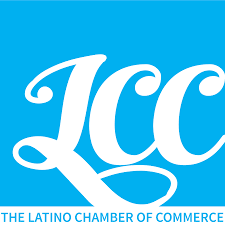 The Latino Chamber of Commerce of Boulder CountyBoard Meeting Saturday, December 14, 2019, 9:00 – 10:00 PMWelcome – Pete SalasCall meeting to OrderDetermine if a quorum is presentCall the rollCommittee ReportsTreasurers ReportEvents CommitteeDigital CommitteeOther BusinessAdjourn Meeting